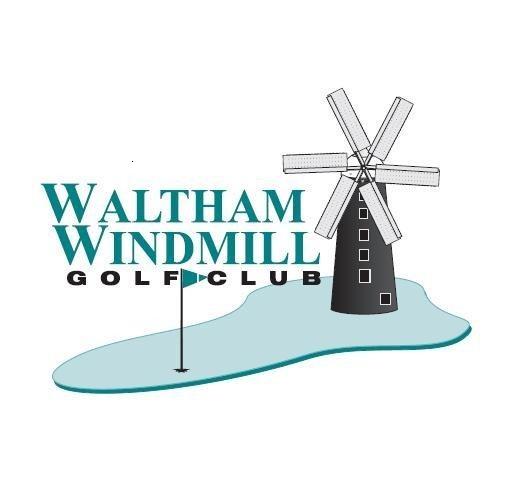 WALTHAM WINDMILL GOLF CLUBHANDICAP AND COMPETITIONS COMMITTEEMINUTES OF THE MEETING HELD ON THURSDAY 5TH DECEMBER 2019ITEMACTION BY:1PresentS Dickson, I Griffiths,  L Turner, I Boyd, A Auckland, J Mackay,S Bennett, C Norvock, G Cowley, C Browne2ApologiesG Ives, M Quickfall, J Brydon3Minutes of the previous meetingAgreed and to be posted on the notice board44.14.2Matters Arising Lewis Turner welcomed to the committeeDate of Christmas draw changed to Sunday 15th December from Monday 16th December55.1Correspondence receivedE:mail Iain Boyd requiring sub for his winter league match – AgreedE:mail Andy Auckland requiring sub for his winter league match - Agreed66.1Treasurers Report – Iain BoydAs Iain has only recently received the financial information from Steve Wood he will give a report at the next meetingJM to help sort change of signatures at the HSBC bankJM77.1Handicaps – Andy AucklandJM to send e:mail to those who will have an inactive handicap on 1st January if they do not put in sufficient cards.  Next year look at the list and send e:mail in September.JM88.1Competitions – Andy AucklandWhiskey Galore – Saturday 14th DecemberIf a junior wins a parent can pick up the prize on their behalf or as an alternative they can have a pro shop voucher.Winter Tankard – Sunday 5th January99.1Captains Report: Ian GriffithsNext round of winter league this weekendAs discussed Christmas draw on Sunday 15th not Monday 16thThanked Judith for helping with results on Sunday.1111.111.211.311.4 11.5Confirmed Winter tankard in January is 8.30am start.IG commented on the amount of good work that was happening on the course and asked if an e:mail could be sent to members to advise them of what the green staff have done and what they will be doing.GC asked if the changing facilities could be improved.  LT had discussed this previously with NS at his last Captains meeting.  JM to pass onto NS.Following the visit from Will Swann the course architect looking at potential improvements to the course the committee were asked whether they would consider an alteration to the 7th and 13th tees. It has been suggested that the 7th hole be played from the 13th tee and the 13th hole be played from the 7th tee.  This was agreed for a trial period when members views would be sought as to whether it should continue. JM to take decision back to Ns and GI.Further information regarding the report will be given to members when it has been decided what works will be undertaken.SD was unable to attend the executive meeting but will get a report from Chris Lloyd to give to the committee at the next meeting.12Date of next meeting: Thursday 9th January 2020